Publicado en Sabadell el 23/09/2021 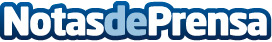 Llega el Ceba’t Family, un festival de música y diversión con la mejor oferta de ocio familiar de CatalunyaEl Ceba’t Family es un festival de música y diversión para toda la familia que se celebrará en Fira Sabadell los días 6 y 7 de noviembre. Las familias podrán disfrutar de 24 horas de actividades infantiles de todo tipo, donde no faltarán atracciones, talleres, competiciones deportivas, actuaciones musicales, batucadas o gastronomíaDatos de contacto:Patricia Lledó652 08 87 91Nota de prensa publicada en: https://www.notasdeprensa.es/llega-el-ceba-t-family-un-festival-de-musica-y Categorias: Música Sociedad Cataluña Entretenimiento Eventos Ocio para niños http://www.notasdeprensa.es